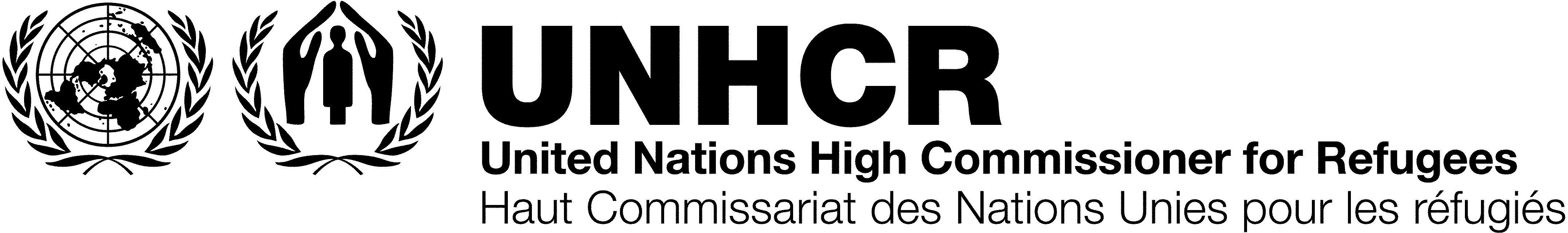 Annex A-BID DATA FORM RFP REF: 2024/SOP/SCU/RFP/001Suppliers are required to provide the below requested Information as part of which will be used by UNHCR in its preliminary and technical evaluation process.Company Name:  	Authorized Person & Title:  	Signature & stamp:		 	_ Date:	 			Page 1 of 1S/N.Administrative requirements (Note: Bidders must accept all the preliminary evaluation requirement to be consideration for Technical Evaluation)Yes, we will comply (State, as required)No, we cannot comply (stateas required)1.Company / Business Registration: Bidder must be registered with Government Authorities (NTN, and must provide a Certificate of incorporation or a copy of valid company registration certificate (Preliminary Evaluation requirement)2.A brief company profile:  Bidder to include a copy of the company profile (to include year of company establishment and business specialty) to the technical offer (Preliminary Evaluation requirement)3.Payment Term: bidders must accept UNHCR payment terms i.e., 30 days netafter invoice is verified by UNHCR. No advance payment (Preliminary Evaluation requirement)4.Bid Validity: The selected bidder must accept to have their prices valid throughout the duration of the project implementation until final completion of works againstissuance of a certificate of works completion. (Preliminary Evaluation requirement)5.Registration with Pakistan Engineering Council (PEC): Bidder / company to provide copy of valid certificate in category C-5 or above (Preliminary Evaluation requirement)6.Methodology and Lead Time: Provide documents for the proposed methodology, company’s capacity, lead time, work plan etc. Please refer to the section # 2.4.1 of the RFP document for details8.Experience and Reference Letters: Provide three (3) contracts / work order of similar works in the past years and three reference letters. Please refer to the section # 2.4.1 of the RFP document for details (Preliminary Evaluation requirement)9.Financial Capacity: Audited financial statements for the last three years (2021 / 2022/ 2023), as per section # 2.4.1 of the RFP document.10.Technical Staffing Details: Please refer to the section 2.4.1 and provide the proposed staffing details.11.Vendor Registration Form (For only new vendors to UNHCR) Annex F New vendors to UNHCR must fill the New vendor registration form and provide UNHCR with the Information required therein.